(NIESTETY DUŻYCH ZDJĘĆ NIE MAMY UDAŁO MI SIĘ ŚCIĄGNĄĆ Z NETU)Wtórne aluminiumDbając o nasze środowisko zlecamy do przetworzenia złomy aluminium w wyniku czego otrzymujemy wtórne aluminium do odtleniania stali w postaci granulatów , półkul lub stożków. 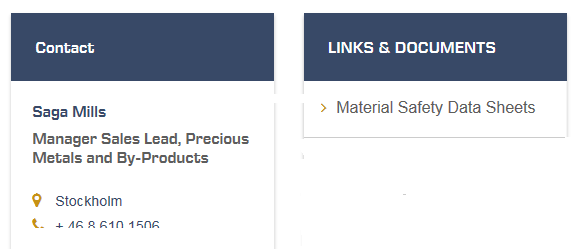 